Sówki29.03.211. Zabawa ruchowa https://www.youtube.com/watch?v=fKECl8F-rCY2. Karty pracy  „Odkrywam siebie” s. 58 Obejrzyj obrazki.  Ponumeruj obrazki  od 1 do 6 w jakiej kolejności miały miejsce przedstawione zdarzenia (5 latki rysują odpowiednią liczbę kropek, 6 latki piszą cyfry). Opowiedz przedstawioną historię (w odpowiedniej kolejności) używaj pełnych zdań. 3) Zamaluj literki potrzebne do napisania słów: pisanka i koszyk.  Które słowo ma więcej liter ? 3. Zajączkowa przeprawa- zabawa ruchowa Potrzebne: gazeta, maskotka zajączka (albo inna ;))Informujemy dziecko, że musi pomóc Zajączkowi przedostać się przez rzekę na drugą stronę za pomocą tratwy. Pokazujemy dziecku, jeśli samo nie będzie wiedziało, w jaki sposób poruszać się do przodu siedząc na gazecie, a na jego kolanach kładziemy zajączka (maskotkę). Musi przedostać się do wyznaczonego miejsca, cały czas pilnując, żeby zajączek nie spadł.3.  Znajdź drogę do koszyka przez labirynt, po drodze znajdziesz pisanki, narysuj w koszyku tyle pisanek ile minąłeś po drodze. 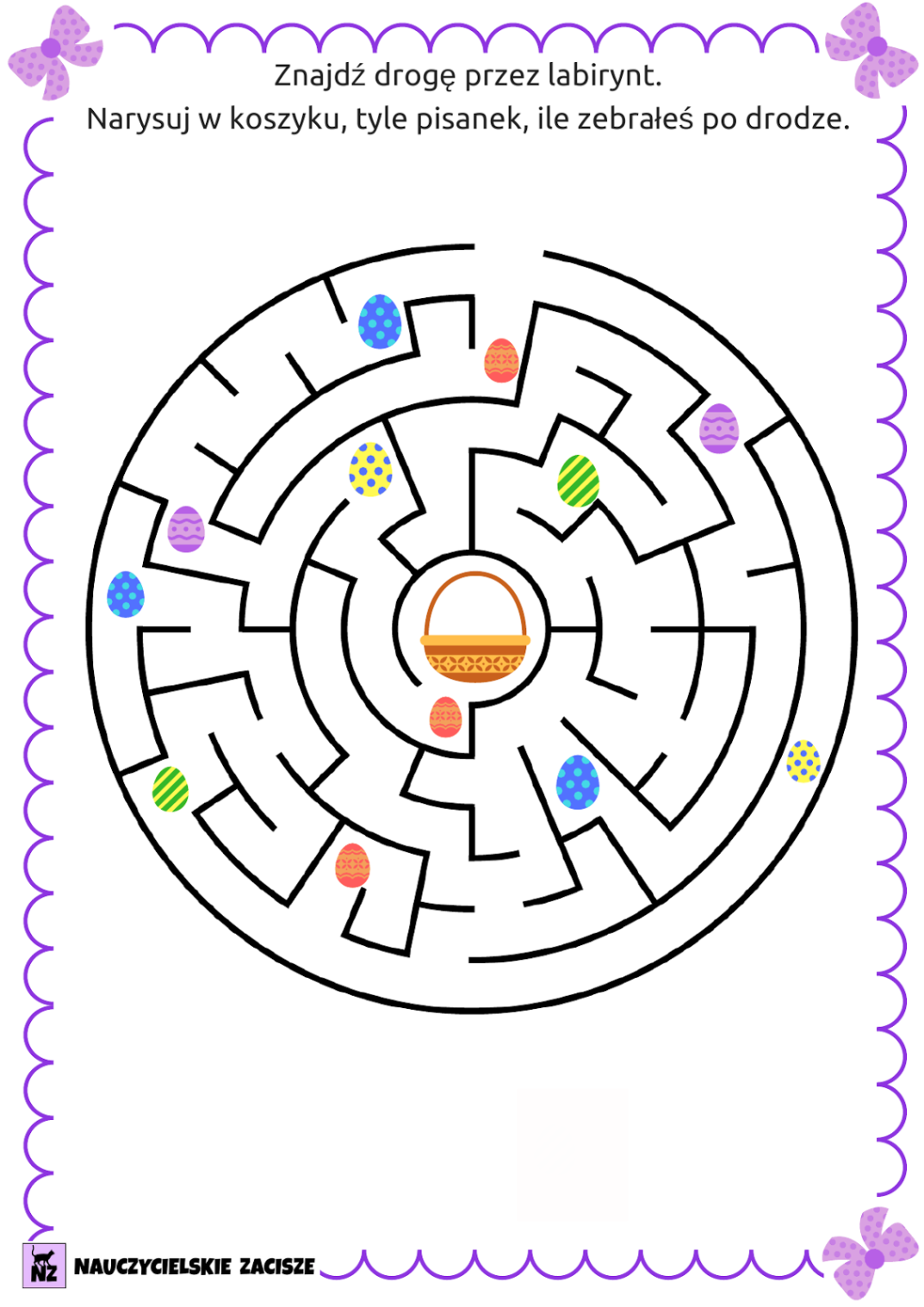 Utrwalenie poznanej ostatnio literki  Ł, łNarysuj jak najwięcej przedmiotów na literkę Ł6- latki  Napisz po śladzie 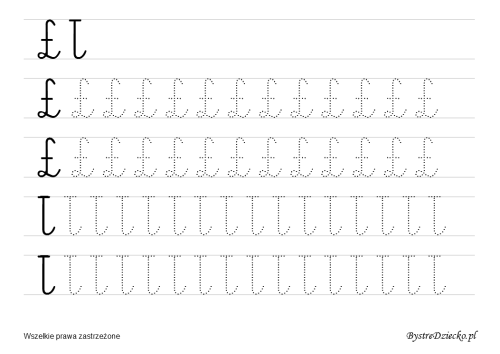 5 latki Pokoloruj wszystkie literki Ł,  ł 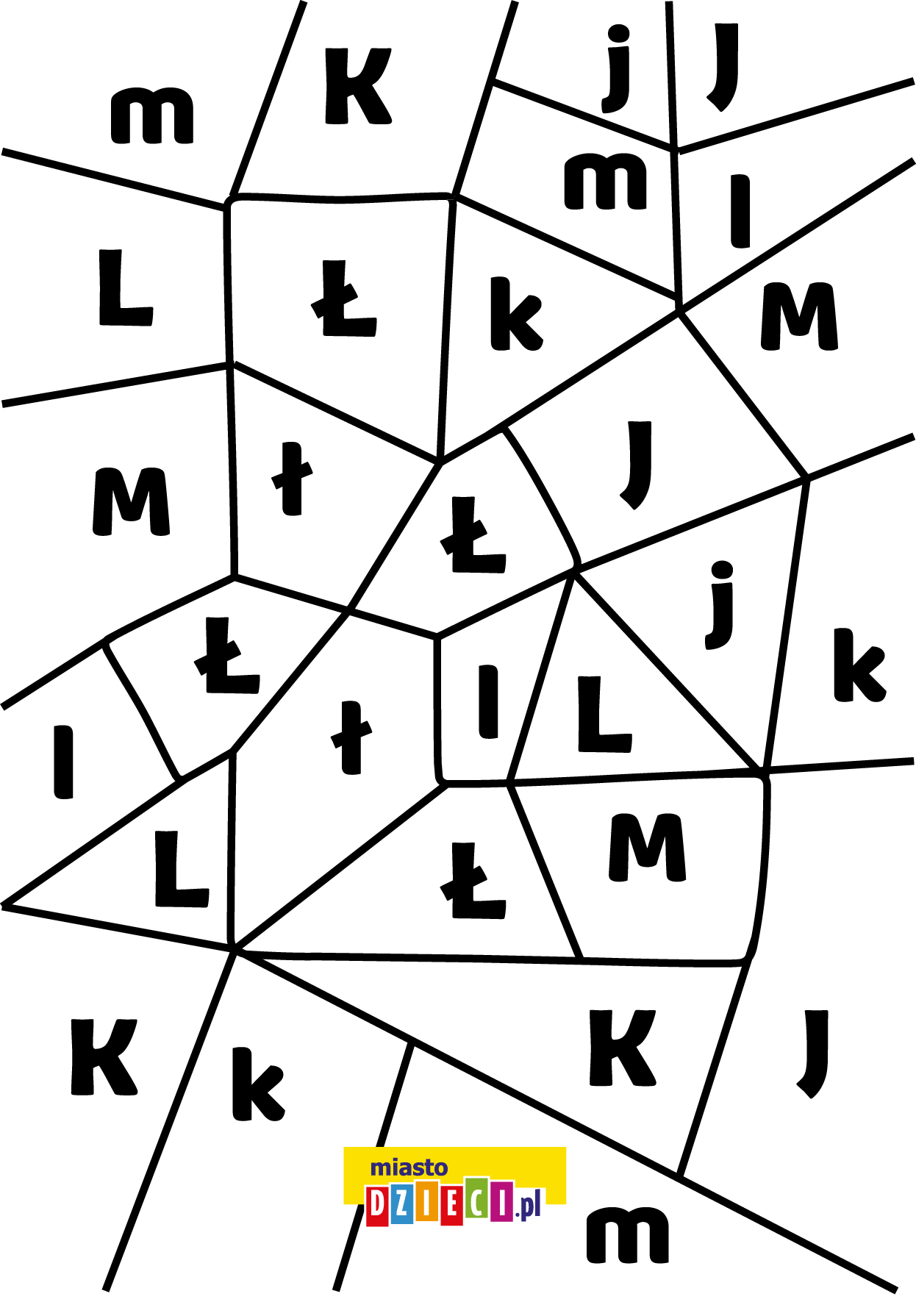 